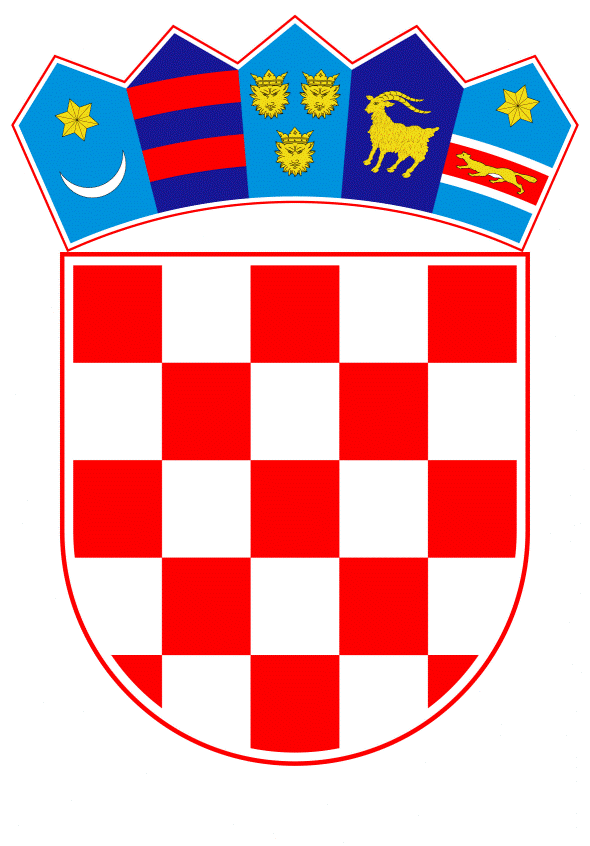 VLADA REPUBLIKE HRVATSKEZagreb, 19. listopada 2023.____________________________________________________________________________________________________________________________________________________Banski dvori | Trg Sv. Marka 2  | 10000 Zagreb | tel. 01 4569 222 | vlada.gov.hrPRIJEDLOGNa temelju članka 31. stavka 2. Zakona o Vladi Republike Hrvatske („Narodne novine“, br. 150/11., 119/14., 93/16., 116/18. i 80/22.) i članka 12. stavka 2. Zakona o sustavu strateškog planiranja i upravljanja razvojem Republike Hrvatske („Narodne novine“, br. 123/17. i 151/22.), Vlada Republike Hrvatske je na sjednici održanoj ____________ 2023. donijelaO D L U K Uo donošenju Nacionalnog plana razvoja prerade drva i proizvodnje namještaja Republike Hrvatske za razdoblje od 2023. do 2030. godine i Akcijskog plana provedbe Nacionalnog plana razvoja prerade drva i proizvodnje namještaja Republike Hrvatske za razdoblje od 2023. do 2024. godineI.Donosi se Nacionalni plan razvoja prerade drva i proizvodnje namještaja Republike Hrvatske za razdoblje od 2023. do 2030. godine i Akcijski plan provedbe Nacionalnog plana razvoja prerade drva i proizvodnje namještaja Republike Hrvatske za razdoblje od 2023. do 2024. godine, u tekstu koji je Vladi Republike Hrvatske dostavilo Ministarstvo poljoprivrede aktom, KLASA: 310-01/21-01/04, URBROJ: 525-10/622-23-151, od 2. listopada 2023. II.Zadužuje se Ministarstvo poljoprivrede da o donošenju ove Odluke izvijesti nadležna tijela, nositelje mjera i aktivnosti iz Nacionalnog plana i Akcijskog plana iz točke I. ove Odluke.III.Zadužuje se Ministarstvo poljoprivrede da Nacionalni plan i Akcijski plan iz točke I. ove Odluke objavi na svojim mrežnim stranicama.IV.Ova Odluka stupa na snagu danom donošenja, a objavit će se u „Narodnim novinama“.KLASA:URBROJ: Zagreb,	Predsjednik	mr. sc. Andrej Plenković	OBRAZLOŽENJENacionalni plan razvoja prerade drva i proizvodnje namještaja Republike Hrvatske za razdoblje od 2023. do 2030. godine (u daljnjem tekstu: Nacionalni plan) je srednjoročni akt strateškog planiranja kojim se utvrđuju posebni ciljevi i pokazatelji ishoda za provedbu politika usmjerenih na održivo, konkurentno i inovativno gospodarstvo prerade drva i proizvodnje namještaja, uzimajući u obzir strateške ciljeve i prioritete u području razvoja ovih djelatnosti utvrđene Nacionalnom razvojnom strategijom Republike Hrvatske za razdoblje do 2030. godine („Narodne novine“, broj 13/21.).Odlukom Vlade Republike Hrvatske o pokretanju postupka izrade Nacionalnog plana razvoja prerade drva i proizvodnje namještaja Republike Hrvatske za razdoblje od 2022. do 2030. godine (KLASA: 022-03/21-04/280, URBROJ: 50301-05/31-21-2 od 29. srpnja 2021.) započet je postupak izrade ovoga akta. No, promjene koje su se dogodile uslijed pandemije COVID-19 imale su negativan utjecaj na izvršenje svih planiranih aktivnosti i rokove njihova izvršenja, primjerice na uključivanje dionika u proces izrade, istraživanje i prikupljanje podataka, što je  posljedično negativno utjecalo na planiranu dinamiku izrade akta. S obzirom na navedene ograničavajuće čimbenike i njihov negativan učinak na dinamiku izrade akta, izmijenjeno je trajanje razdoblja provedbe Nacionalnog plana, i to od 2023. do 2030. Srednjoročne razvojne potrebe definirane su kroz četiri posebna cilja: jačanje konkurentnosti i inovativnosti prerade drva i proizvodnje namještaja; poticanje digitalne i zelene tranzicije prerade drva i proizvodnje namještaja; povećanje proizvodnosti i jačanje otpornosti prerade drva i proizvodnje namještaja s obzirom na klimatske promjene te; jačanje regionalne konkurentnosti i ravnomjerni regionalni razvoj prerade drva i proizvodnje namještaja. Posebni ciljevi Nacionalnog plana odnosno Akcijskog plana ostvaruju se provedbom mjera.Ukupan procijenjeni trošak provedbe Nacionalnog plana iznosi 60.093.966,44 eura za razdoblje od 2023. do 2030. godine. Financijska sredstva za provedbu Nacionalnog plana odnosno pojedinih mjera iz akcijskih planova bit će osigurana u Državnom proračunu u skladu s fiskalnim mogućnostima, u proračunu JLP(R)S u sklopu njihovih redovnih aktivnosti u skladu s fiskalnim mogućnostima, iz Nacionalnog plana oporavka i otpornosti 2021. - 2026., iz europskih fondova u financijskim perspektivama Europske unije, Europskog poljoprivrednog fonda za ruralni razvoj - mjere ruralnog razvoja, dok za provedbu pojedinih mjera neće biti potrebna financijska sredstva.Za osmogodišnje razdoblje provedbe Nacionalnog plana bit će izrađena tri akcijska plana pa je u svrhu provedbe posebnih ciljeva u razdoblju od 2023. do 2024. izrađen prvi Akcijski plan. Akcijski plan provedbe Nacionalnog plana razvoja prerade drva i proizvodnje namještaja Republike Hrvatske za razdoblje od 2023. do 2024. godine je kratkoročni akt strateškog planiranja koji sadrži 15 mjera za provedbu posebnih ciljeva iz Nacionalnog plana, pripadajuće pokazatelje rezultata, podatke o izvorima financiranja, rokovima i nositeljima provedbe te procijenjenim troškovima provedbe mjera. Ukupan procijenjeni trošak provedbe Akcijskog plana provedbe Nacionalnog plana razvoja prerade drva i proizvodnje namještaja Republike Hrvatske za razdoblje od 2023. do 2024. godine iznosi 15.024.221,60 eura. Financijska sredstva za njegovu provedbu osigurana su u Državnom proračunu Republike Hrvatske za 2023. godinu i projekcijama za 2024. i 2025. godinu, dok se ostatak sredstava planira za razdoblje od 2026. - 2030. Sredstva su osigurana i u okviru Strateškog plana Zajedničke poljoprivredne politike 2023. – 2027. te u okviru redovnih aktivnosti dionika, dok za provedbu pojedinih mjera neće biti potrebna financijska sredstva, a za pojedine mjere nije planirano njihovo provođenje.Sukladno svemu prethodno navedenom, predlaže se Vladi Republike Hrvatske donošenje ove Odluke. Predlagatelj:Ministarstvo poljoprivredePredmet:Prijedlog odluke o donošenju Nacionalnog plana razvoja prerade drva i proizvodnje namještaja Republike Hrvatske za razdoblje od 2023. do 2030. godine i Akcijskog plana provedbe Nacionalnog plana razvoja prerade drva i proizvodnje namještaja Republike Hrvatske za razdoblje od 2023. do 2024. godine